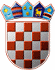                 REPUBLIKA HRVATSKA
      KRAPINSKO-ZAGORSKA ŽUPANIJA	     Povjerenstvo za provedbu Javnog natječaja            za prijam u službu u Upravni odjel        za gospodarstvo, poljoprivredu, turizam,            promet i komunalnu infrastrukturuKLASA: 112-02/23-01/07URBROJ: 2140-06/1-23-19Krapina, 27. srpnja 2023.Na temelju članka 20. stavka 4. alineje 3. Zakona o službenicima i namještenicima u lokalnoj i područnoj (regionalnoj) samoupravi („Narodne novine“, broj 86/08., 61/11., 4/18. i 112/19.), Povjerenstvo za provedbu Javnog natječaja za prijam u službu u Upravni odjel za gospodarstvo, poljoprivredu, turizam, promet i komunalnu infrastrukturu upućujePOZIV NA PRETHODNU PROVJERU ZNANJA I SPOSOBNOSTIDana 02. kolovoza 2023. godine (srijeda) s početkom u 8,00 sati u sjedištu Krapinsko-zagorske županije u Krapini, Magistratska 1, u dvorani za sastanke, održati će se postupak prethodne provjere znanja i sposobnosti kandidata za prijam u službu u Upravni odjel za gospodarstvo, poljoprivredu, turizam, promet i komunalnu infrastrukturu, za radno mjesto 1. viši referent za gospodarstvo,   a temeljem Javnog natječaja za prijam u službu  u Upravni odjel za gospodarstvo, poljoprivredu, turizam, promet i komunalnu infrastrukturu KLASA: 112-02/23-01/07, URBROJ: 2140-06/1-23-1 od 10. srpnja 2023. godine, koji je  objavljen u „Narodnim novinama“ broj 77, pri Hrvatskom zavodu za zapošljavanje Područnom uredu Krapina i na službenoj mrežnoj stranici Krapinsko-zagorske županije 12. srpnja 2023. godine. Formalne uvjete propisane Natječajem ispunjavaju i mogu pristupiti prethodnoj provjeri znanja i sposobnosti, kandidat/kinja sljedećih inicijala (ime, prezime): V. M.Kada pristupe prethodnoj provjeri znanja i sposobnosti, pozvani su dužni predočiti osobnu iskaznicu radi identifikacije. Ako tko od pozvanih ne pristupi testiranju, smatrati će se da je prijava na Javni natječaj povučena. Opis poslova, podaci o plaći, način obavljanja prethodne provjere znanja i sposobnosti kandidata i iz kojeg područja te pravni i drugi izvori za pripremanje kandidata za prethodnu provjeru znanja i sposobnosti objavljeni su u na web stranici Krapinsko-zagorske županije: https://kzz.hr/natjecaj/natjecaj-za-prijem-u-sluzbu-u-uo-za-gospodarstvo/. Prethodnu provjeru znanja i sposobnosti provodi Povjerenstvo za provedbu  Javnog natječaja za prijam u službu u Upravni odjel za gospodarstvo, poljoprivredu, turizam, promet i komunalnu infrastrukturu.Ovaj Poziv objaviti će se na web stranici Krapinsko-zagorske županije, www.kzz.hr  i na Oglasnoj ploči Krapinsko-zagorske županije u prizemlju zgrade sjedišta Krapinsko-zagorske županije u Krapini, Magistratska 1.                                                                                    PREDSJEDNICA POVJERENSTVA                                                                                                         Dijana Marmilić